序号申请科室耗材名称耗材名称技术需求1心内科12病房左心耳封堵系统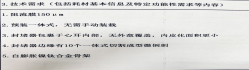 2肾内科血透室超低浓度总氯检测试纸超低浓度总氯检测试纸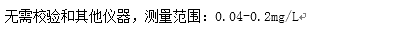 3胸外科端端吻合器端端吻合器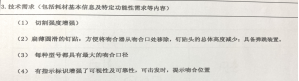 4泌尿科一次性使用无菌内镜异物取出钳一次性使用无菌内镜异物取出钳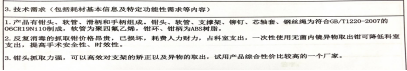 5泌尿科一次性使用无菌内镜活组织取样钳一次性使用无菌内镜活组织取样钳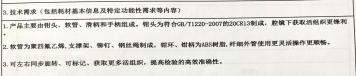 6泌尿外科一次性使用包皮切割吻合器一次性使用包皮切割吻合器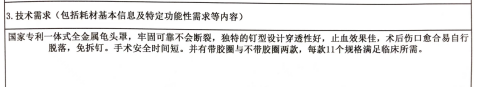 7泌尿外科一次性使用激光光纤一次性使用激光光纤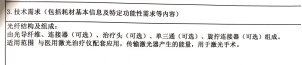 8泌尿科非吸收高分子结扎夹非吸收高分子结扎夹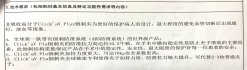 9骨科负压引流护创材料套装负压引流护创材料套装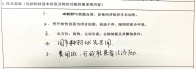 10骨科金属带锁髓内钉金属带锁髓内钉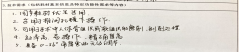 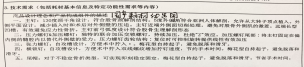 11骨科一次性无菌微创脊柱刨刀一次性无菌微创脊柱刨刀12骨科金属锁定接骨板固定系统金属锁定接骨板固定系统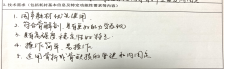 13骨科同种异体骨修复材料同种异体骨修复材料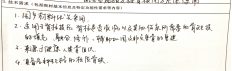 14骨科膝关节假体膝关节假体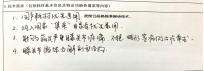 15骨科髋关节假体组件-股骨柄髋关节假体组件-股骨柄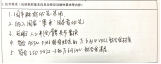 16骨科髋关节假体髋关节假体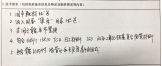 17骨科髋臼内衬髋臼内衬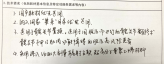 18骨科髋关节假体-髋臼外杯髋关节假体-髋臼外杯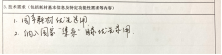 19骨科膝关节组件膝关节组件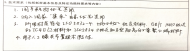 20骨科人工髋关节人工髋关节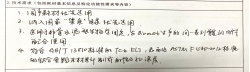 21骨科丙烯酸树脂骨水泥丙烯酸树脂骨水泥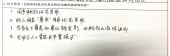 22心律失常中心一病区临时起搏电极导管临时起搏电极导管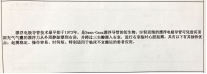 23心律失常中心一病区可调弯输送鞘可调弯输送鞘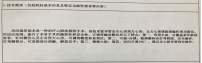 24心律失常中心一病区房间隔穿刺系统（房间隔穿刺鞘）房间隔穿刺系统（房间隔穿刺鞘）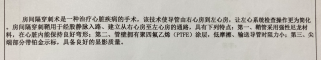 25心律失常中心一病区房间隔穿刺系统（房间隔穿刺针）房间隔穿刺系统（房间隔穿刺针）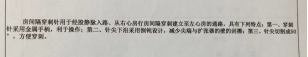 26心律失常中心一病区磁定位冷盐水灌注射频消融电极导管磁定位冷盐水灌注射频消融电极导管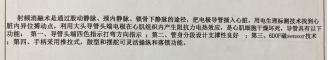 27心律失常中心一病区三维心脏电生理标测系统体表电极三维心脏电生理标测系统体表电极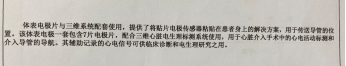 28心脏瓣膜病介入中心经导管主动脉瓣膜系统经导管主动脉瓣膜系统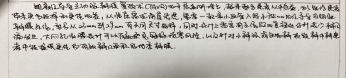 29骨科一次性使用刨刀/磨头/锯片一次性使用刨刀/磨头/锯片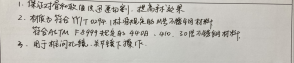 30骨科等离子体手术刀头等离子体手术刀头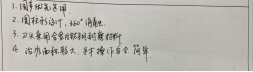 31冠心病中心双腔微导管双腔微导管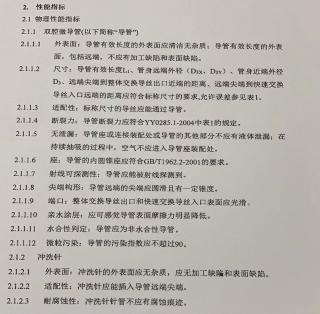 32冠心病中心穿通导管穿通导管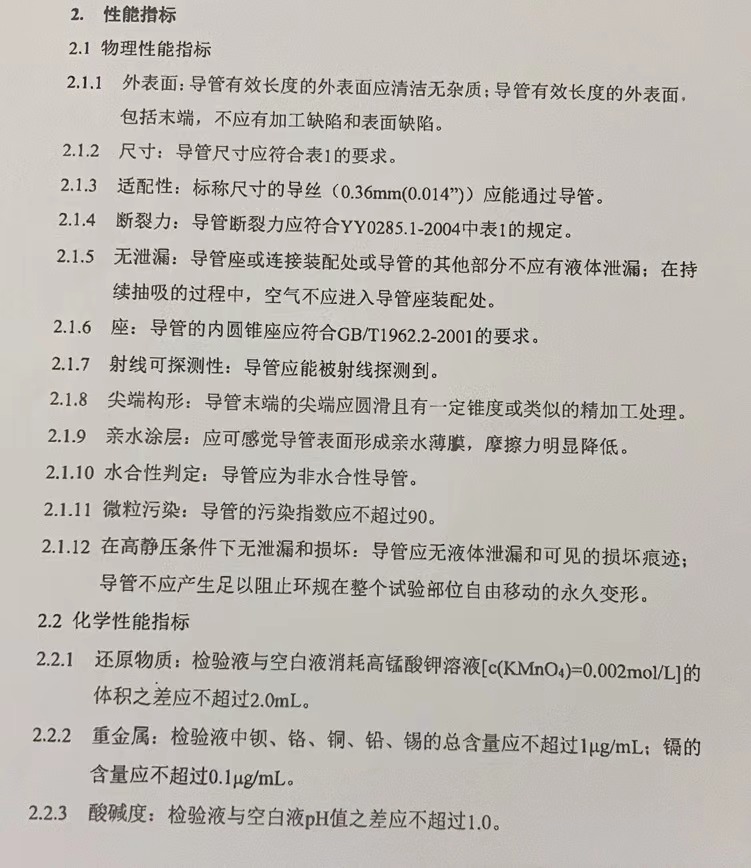 33冠心病中心四区压力导丝压力导丝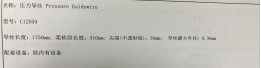 34冠心病中心四区非顺应性冠状动脉球囊扩张导管非顺应性冠状动脉球囊扩张导管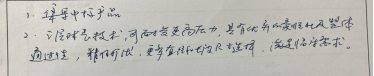 35冠心病中心微导管微导管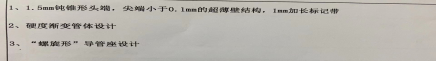 36冠心病中心一次性使用无菌血管内导管一次性使用无菌血管内导管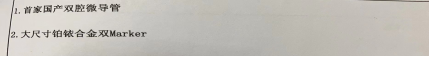 37冠心病中心半顺应性冠状动脉球囊扩张导管半顺应性冠状动脉球囊扩张导管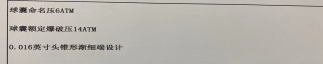 38冠心病中心高压非顺应性冠状动脉球囊扩张导管高压非顺应性冠状动脉球囊扩张导管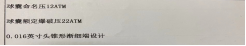 39冠心病中心高压非顺应性球囊扩张导管高压非顺应性球囊扩张导管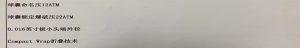 40冠心病中心四区冠状动脉球囊扩张导管冠状动脉球囊扩张导管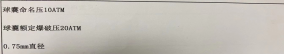 41冠心病中心四区微导管微导管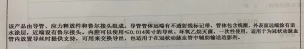 42冠心病中心四区造影导管造影导管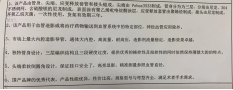 43冠心病中心四区锚定球囊锚定球囊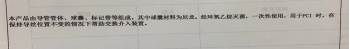 44冠心病中心四区导引导丝导引导丝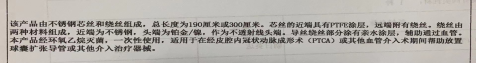 45冠心病中心四区微扩张导管微扩张导管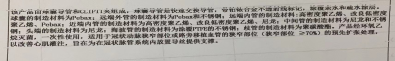 46冠心病中心四区导引导管导引导管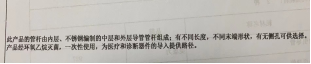 47冠心病中心血管造影导管血管造影导管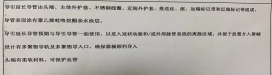 48冠心病中心导引延长导管导引延长导管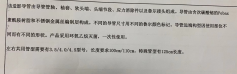 49冠心病中心四区磨头导管和推进器磨头导管和推进器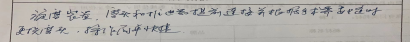 50冠心病中心四区一次性使用有创血压传感器一次性使用有创血压传感器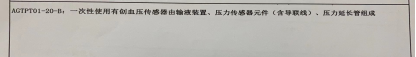 51冠心病中心四区一次性使用高压造影注射器及附件一次性使用高压造影注射器及附件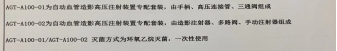 52冠心病中心四区导引导丝导引导丝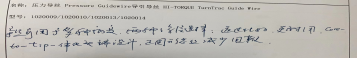 53冠心病中心四区一次性使用微导管一次性使用微导管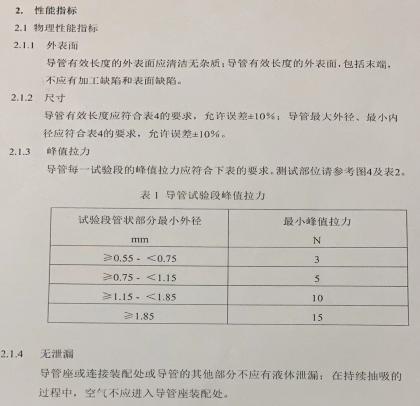 54冠心病中心球囊扩张导管球囊扩张导管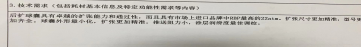 54冠心病中心球囊扩张导管球囊扩张导管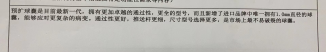 